        ПОСТАНОВЛЕНИЕ                             Главы муниципального образования«Ходзинское сельское поселение»« 12  » декабря 2023г.                                               № 34                                         а. ХодзьОб утверждении муниципальной программы «Развитие физической культуры и массового спорта на территории муниципального образования «Ходзинское сельское поселение» на 2024 - 2026 годы»В соответствии с Федеральным законом от 06.10.2003г. № 131-ФЗ «Об общих принципах организации местного самоуправления в Российской Федерации», ст. 179 Бюджетного кодекса Российской Федерации, руководствуясь Уставом муниципального образования «Ходзинское сельское поселение»,                                                                     П О С Т А Н О В Л Я Ю :Утвердить муниципальную программу «Развитие физической культуры и массового спорта на территории муниципального образования «Ходзинское сельское поселение» на 2024 - 2026 годы».  приложению № 1  Настоящее Постановление  обнародовать на информационном стенде в администрации         поселения  и разместить  на  официальном сайте администрации в сети Интернет  по  адресу: //adm-hodz.ru//Настоящее Постановление вступает в силу со дня его обнародования.и.о.Главы муниципального образования«Ходзинское сельское поселение»                                    З.Т.АфашаговаПриложение № 1к Постановлению главымуниципального образования«Ходзинское сельское поселение»от « 12 » декабря  2023 года №34                                             Муниципальная  программа «Развитие физической культуры и массового спорта на территории муниципального образования «Ходзинское сельское поселение» на 2024 - 2026 годы»Характеристика  текущего состояния и прогноз развития соответствующей сферы реализации муниципальной программы. Физическая культура и спорт являются составной частью социально-экономического развития муниципального образования «Ходзинское  сельское поселение». Основной задачей по развитию физической культуры и спорта является обеспечение прав и возможностей жителей поселения вне зависимости от их возраста, материального или социального положения на удовлетворение своих потребностей в занятиях физической культурой и спортом, воспитание физически и нравственно здорового поколения, создание условий для подготовки спортсменов.Принимая во внимание то, что экологическая обстановка, в которой проживает современное общество, а так же малоподвижный образ жизни оказывают отрицательное влияние на здоровье людей. Поэтому основной составляющей сохранения здоровья становится систематическая двигательная активность человека.В связи с этим приобщение широких слоев населения к регулярным занятиям физической культурой и спортом может изменить неблагоприятную ситуацию, складывающуюся с состоянием здоровья, в первую очередь детей и подростков, приостановить развитие алкоголизма и наркомании, сократить число правонарушений в молодежной среде.На территории муниципального образования «Ходзинское сельское поселение» располагаются:       оборудованная спортивная площадка для занятий футболом, футбольное поле,   спортивно-игровая площадка, уличный тренажерный комплекс. Для физкультурно-оздоровительного воспитания несовершеннолетних администрацией муниципального образования «Ходзинское сельское поселение» предоставляются помещения в СДК для проведения спортивных секций «Бокс», «Волейбол», «Футбол», «Шахматы».Реализация мероприятий Программы позволяет осуществлять поддержку как дворовых команд, так развитие и создание новых дворовых площадок по месту жительства, что в свою очередь позволит привлечь к занятиям спортом большее количество жителей.Одним из решающих факторов привлекательности систематических занятий физической культурой и спортом, в первую очередь у молодежи, являются результаты выступлений спортсменов поселения на районных, зональных и краевых соревнованиях.  Однако дальнейший рост мастерства наших спортсменов на каких-либо крупных спортивных мероприятиях сдерживается острой нехваткой средств на обеспечение их качественной подготовки и участия в  соревнованиях.Создание в муниципальном образовании «Ходзинское сельское поселение» условий для дальнейшего развития физической культуры и спорта, содействующих сохранению и укреплению здоровья населения, его консолидации, может и должно стать приоритетным направлением работы органов местного самоуправления.Цели, задачи и целевые показатели муниципальной программы.      Целью Программы является создание условий для укрепления здоровья населения путем реализации комплекса мероприятий, направленных на развитие массовой физической культуры и спорта среди различных категорий населения муниципального образования «Ходзинское  сельское поселение».     Для достижения указанной цели должны быть решены следующие основные задачи:- формирование устойчивой потребности в систематических занятиях физической культурой и спортом у различных слоев населения;- приобщение широких слоев населения к здоровому образу жизни;- создание условий для дальнейшего развития массовой физической культуры и спорта в поселении.    Целевыми показателями муниципальной программы является приобщение населения муниципального образования «Ходзинское сельское поселение» к занятиям спортом, увеличение числа граждан, систематически занимающихся физической культурой, спортом и ведущих здоровый образ жизни. Сроки реализации муниципальной программы.Реализация муниципальной программы рассчитана на 2024 - 2026 годы. В план мероприятий программы могут вносится изменения.Ресурсное обеспечение муниципальной программы.Мероприятия Программы реализуются за счет средств бюджета муниципального образования «Ходзинское сельское поселение». Объем средств на реализацию мероприятий Программы составляет: на 2024 год - 5,0 тысяч рублей; на 2025 год - 5,0 тысяч рублей; на 2026 год - 5,0 тысяч рублей. Объемы финансовых средств, предусмотренные на реализацию мероприятий Программы, подлежат уточнению на основе анализа полученных результатов и возможностей бюджета поселения. Методика оценки эффективности реализации муниципальной программы.Методика оценки эффективности реализации муниципальной программы представляет собой алгоритм оценки фактической эффективности в процессе и по итогам реализации муниципальной программы. Указанная методика должна быть основана на оценке результативности муниципальной программы с учетом объема ресурсов, направленных на ее реализацию, а также реализовавшихся рисков и социально-экономических эффектов, оказывающих влияние на изменение соответствующей сферы социально-экономического развития муниципального образования «Ходзинское  сельское поселение».Ожидаемый эффект от реализации данной программы носит социальный характер и состоит в приобщении населения к регулярным занятиям физической культурой и спортом, ведению здорового образа жизни. Методика оценки эффективности реализации муниципальной программы предусматривает возможность проведения оценки ее эффективности в течение реализации муниципальной программы не реже чем один раз в год и в соответствии с Порядком.Механизм реализации муниципальной программы и контроль за ее выполнением.Реализацию муниципальной программы осуществляет  администрация муниципального образования «Ходзинское  сельское поселение», которая:                                                                                                                         - обеспечивает разработку муниципальной программы, ее согласование с координаторами подпрограмм, участниками муниципальной программы;                                                                            - формирует структуру муниципальной программы и перечень координаторов подпрограмм, участников муниципальной программы;                                                                                                    - организует реализацию муниципальной программы, координацию деятельности координаторов подпрограмм, участников муниципальной программы;                                                                                      - несет ответственность за достижение целевых показателей муниципальной программы;                 - осуществляет подготовку предложений по объемам и источникам финансирования реализации муниципальной программы на основании предложений координаторов подпрограмм, участников муниципальной программы;                                                                                                                         - разрабатывает формы отчетности для координаторов подпрограмм и участников муниципальной программы, необходимые  для осуществления контроля, за выполнением муниципальной программы, устанавливает сроки их предоставления;                                                                              - проводит мониторинг реализации муниципальной программы и анализ отчетности, представляемой координаторами подпрограмм и участниками муниципальной программы;- ежегодно проводит оценку эффективности реализации муниципальной программы;                        - размещает информацию о ходе реализации и достигнутых результатах муниципальной программы на официальном сайте Администрации муниципального образования «Ходзинское сельское поселение»  в сети «Интернет».Перечень мероприятий муниципальной программыУРЫСЫЕ ФЕДЕРАЦИЕАДЫГЭ РЕСПУБЛИКМУНИЦИПАЛЬНЭ  ГЪЭПСЫКIЭ ЗИIЭ «ФЭДЗЬ  КЪОДЖЭ ПСЭУПI»385438 а.Ходзь,ул. Краснооктябрьская, 104Xodzinskoe@mail.ru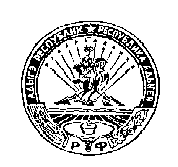 РОССИЙСКАЯ ФЕДЕРАЦИЯРЕСПУБЛИКА АДЫГЕЯМУНИЦИПАЛЬНОЕ ОБРАЗОВАНИЕ«ХОДЗИНСКОЕ СЕЛЬСКОЕ ПОСЕЛЕНИЕ»385438 а.Ходзь, ул. Краснооктябрьская, 104Xodzinskoe@mail.ruПаспорт ведомственной целевой  программыПаспорт ведомственной целевой  программыСроки    реализации ведомственной целевой программы2024-2026 годыРазработчик ведомственной целевой программыРабочая группа из специалистов администрации муниципального образования «Ходзинское сельское поселение»Участники ведомственной целевой программыАдминистрация муниципального образования «Ходзинское  сельское поселение»,   руководители общеобразовательных учреждений поселения.Наименование государственной Программы Российской Федерации, или наименование подпрограммы государственной Программы Российской Федерации, или наименование непрограммного направления деятельности.- Постановление Правительства Российской Федерации от 19.04.2005г. № 239 « Об утверждении положения о разработке, утверждении и реализации ведомственных целевых программ»;                                                                       - Федеральный закон от 06.10.2003г. № 131-ФЗ «Об общих принципах организации местного самоуправления в Российской Федерации»;- Бюджетный кодекс Российской Федерации.Реквизиты документа, которым утверждена ведомственная целевая программаПостановление главы муниципального образования «Ходзинское сельское поселение» от  12 декабря 2023г.    №34  Цели ведомственной целевой программы  Создание условий для укрепления здоровья населения путем реализации комплекса мероприятий, направленных на развитие массовой  физической культуры и спорта среди населения поселения Задачи ведомственной целевой программы - формирование устойчивой потребности в систематических занятиях физической культурой и спортом у различных слоев населения;- приобщение широких слоев населения к здоровому образу жизни;- создание условий для дальнейшего развития массовой физической культуры и спорта в поселении.Параметры финансового обеспечения реализации ведомственной целевой программы.Общий объем необходимых финансовых средств для реализации Программы из бюджета муниципального образования «Ходзинское сельское поселение»на 2024-2026 годы:2024 год – 5 000 руб;2025 год – 5 000 руб;2026 год – 5 000 руб. В ходе реализации Программы перечень программных мероприятий может корректироваться, изменяться и дополняться.№ п/п Наименование программных мероприятий Срок реализации,Объем финансирования(тыс. руб.) Срок реализации,Объем финансирования(тыс. руб.) Срок реализации,Объем финансирования(тыс. руб.) Ответственное должностное лицо 202420252026Ответственное должностное лицо 1Проведение турнира по мини - футболу на кубок главы МО «Ходзинское сельское поселение»май-июнь1,0 тыс. руб.  май-июнь1,0 тыс. руб.  май-июнь1,0 тыс. руб.  специалист администрации      2 категории 2Проведение турнира по шахматамиюль1,0 тыс. руб.июль1,0 тыс. руб.июль1,0 тыс. руб.специалист администрации      2 категории 3Проведение турнира по волейболусентябрь1,0 тыс. руб.сентябрь1,0 тыс. руб.сентябрь1,0 тыс. руб.специалист администрации      2 категории 4Проведение турнира по мини-футболуоктябрь1,0 тыс. руб.октябрь1,0 тыс. руб.октябрь1,0 тыс. руб.специалист администрации      2 категории 5Проведение турнира по шахматамноябрь1,0 тыс. руб.ноябрь1,0 тыс. руб.ноябрь1,0 тыс. руб.специалист администрации      2 категории 